LENTEN SEASONSt. Mark's ​Evangelical Lutheran Church1373 North Main St., Hampstead, MD 21074(​410) 374-6944SHROVE TUESDAY ACTIVITIES                               FEBRUARY 21       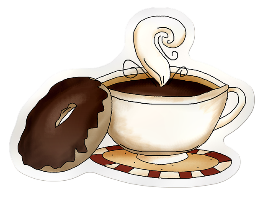                              7am-9am Drive thru Coffee and donuts Join us this evening 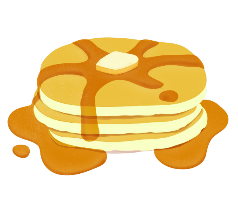 PANCAKE DINNERTIME 4:30-7:30    THE CONFIRMATION CLASS NEEDS VOLUNTEERS for the Shrove Tuesday Pancake Supper: cooks, servers set up and clean up .Contact the church office if you can assist. February 22- Ash Wednesday- 12noon -1pm  Drive thru Imposition of Ashes in parking lotEnter using driveway that is south of the church signExit -East Alley behind the churchEvening Worship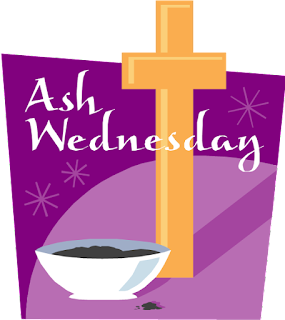 7pm worship service with communion and the Imposition of Ashes.